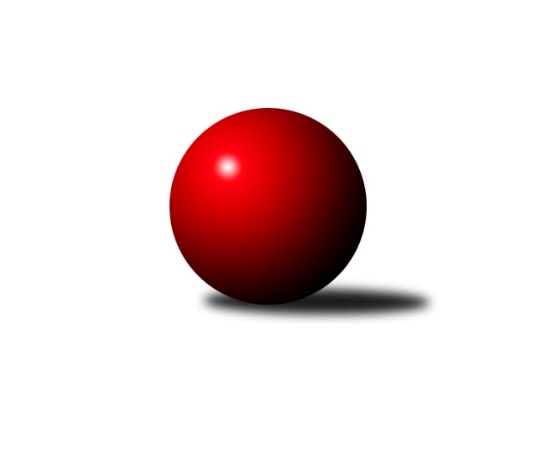 Č.6Ročník 2010/2011	23.10.2010Nejlepšího výkonu v tomto kole: 3337 dosáhlo družstvo: SKK Podbořany 3.KLM A 2010/2011Výsledky 6. kolaSouhrnný přehled výsledků:KK Konstruktiva Praha  B	- TJ Kovohutě Příbram 	2:6	3258:3298	11.0:13.0	23.10.SKK Podbořany 	- KK Slavoj Praha B	5:3	3337:3254	12.0:12.0	23.10.TJ VTŽ Chomutov	- TJ Jiskra Hazlov A	7:1	3138:2964	17.5:6.5	23.10.SKK Rokycany B	- KK Karlovy Vary	7:1	3193:3093	16.0:8.0	23.10.TJ Dobřany	- TJ Jiskra Šabina 	3:5	3239:3281	12.0:12.0	23.10.TJ Slovan Karlovy Vary	- Kuželky Ji.Hazlov B	6:2	3326:3218	15.0:9.0	23.10.Tabulka družstev:	1.	SKK Podbořany	6	5	0	1	35.0 : 13.0 	79.5 : 64.5 	 3233	10	2.	KK Karlovy Vary	6	5	0	1	34.0 : 14.0 	82.5 : 61.5 	 3225	10	3.	SKK Rokycany B	6	4	0	2	28.0 : 20.0 	76.0 : 68.0 	 3136	8	4.	TJ Slovan Karlovy Vary	6	3	1	2	28.0 : 20.0 	79.5 : 64.5 	 3178	7	5.	KK Konstruktiva Praha  B	6	3	1	2	23.0 : 25.0 	73.5 : 70.5 	 3237	7	6.	Kuželky Ji.Hazlov B	6	3	0	3	24.0 : 24.0 	73.0 : 71.0 	 3194	6	7.	TJ Jiskra Šabina	6	3	0	3	18.0 : 30.0 	65.0 : 79.0 	 3184	6	8.	TJ VTŽ Chomutov	6	2	1	3	23.0 : 25.0 	75.5 : 68.5 	 3160	5	9.	TJ Kovohutě Příbram	6	1	2	3	21.0 : 27.0 	67.0 : 77.0 	 3149	4	10.	TJ Jiskra Hazlov A	6	2	0	4	20.0 : 28.0 	59.0 : 85.0 	 3077	4	11.	TJ Dobřany	6	1	1	4	18.0 : 30.0 	65.0 : 79.0 	 3187	3	12.	KK Slavoj Praha B	6	1	0	5	16.0 : 32.0 	68.5 : 75.5 	 3150	2Podrobné výsledky kola:	 KK Konstruktiva Praha  B	3258	2:6	3298	TJ Kovohutě Příbram 	Ondřej Šárovec	148 	 128 	 123 	140	539 	 2:2 	 547 	 140	140 	 147	120	Luboš Řezáč	Jan Králík	141 	 150 	 134 	130	555 	 2:2 	 544 	 120	123 	 147	154	Jan Weigert	Pavel Kohlíček	136 	 133 	 128 	126	523 	 1:3 	 566 	 143	138 	 125	160	Jaroslav Roj	Pavel Wohlmuth	137 	 156 	 139 	144	576 	 4:0 	 521 	 132	139 	 116	134	David Hošek	Jaroslav ml. Pleticha ml. *1	130 	 123 	 124 	143	520 	 0:4 	 567 	 140	155 	 128	144	Petr Kříž	Antonín Doubrava	143 	 144 	 134 	124	545 	 2:2 	 553 	 128	134 	 155	136	Oldřich Hendlrozhodčí: střídání: *1 od 64. hodu Jan BarchánekNejlepší výkon utkání: 576 - Pavel Wohlmuth	 SKK Podbořany 	3337	5:3	3254	KK Slavoj Praha B	Václav Pop	134 	 134 	 131 	127	526 	 1:3 	 565 	 132	144 	 139	150	Evžen Valtr	Lukáš Jarosch	139 	 155 	 133 	134	561 	 3:1 	 536 	 120	147 	 139	130	Petr Pravlovský	Petr Richtárech	141 	 145 	 129 	140	555 	 1:3 	 566 	 152	130 	 142	142	Pavel Řehánek	Rudolf Hofmann	122 	 127 	 158 	134	541 	 2:2 	 533 	 154	133 	 134	112	Roman Cypro *1	Jan Ambra	155 	 135 	 141 	128	559 	 2:2 	 573 	 144	130 	 155	144	Stanislav st. Březina	Vladimír Šána	135 	 153 	 173 	134	595 	 3:1 	 481 	 114	105 	 108	154	Jakub Pytlíkrozhodčí: střídání: *1 od 91. hodu Miroslav BubeníkNejlepší výkon utkání: 595 - Vladimír Šána	 TJ VTŽ Chomutov	3138	7:1	2964	TJ Jiskra Hazlov A	Martin Černý	123 	 132 	 130 	159	544 	 4:0 	 438 	 114	110 	 104	110	Václav Veselý 	Robert st. Suchomel st.	149 	 131 	 127 	138	545 	 4:0 	 485 	 114	128 	 112	131	Jaroslav Solín	Zdeněk Černý	128 	 126 	 139 	108	501 	 1:3 	 546 	 140	130 	 137	139	Pavel Benčík	Stanislav ml. Šmíd ml. *1	108 	 121 	 129 	132	490 	 3:1 	 489 	 139	110 	 114	126	František st. Mazák st.	Stanislav st. Šmíd st.	135 	 142 	 119 	147	543 	 3:1 	 510 	 121	136 	 137	116	Petr Jedlička	Luboš Havel	137 	 124 	 127 	127	515 	 2.5:1.5 	 496 	 134	125 	 127	110	Ota Maršát st.rozhodčí: střídání: *1 od 61. hodu Stanislav NovákNejlepší výkon utkání: 546 - Pavel Benčík	 SKK Rokycany B	3193	7:1	3093	KK Karlovy Vary	Bedřich Varmuža	134 	 148 	 141 	144	567 	 3:1 	 540 	 125	154 	 133	128	Ladislav ml. Urban	Martin Maršálek	127 	 120 	 132 	138	517 	 2:2 	 509 	 120	129 	 135	125	Pavel Boháč	Libor Bureš	129 	 113 	 134 	122	498 	 2:2 	 530 	 126	136 	 130	138	Ladislav st. Urban	Štěpán Šreiber	145 	 134 	 132 	140	551 	 3:1 	 492 	 120	135 	 110	127	Lubomír Martinek	Petr Fara	131 	 123 	 128 	143	525 	 3:1 	 511 	 114	140 	 124	133	Jan Vank	Josef Pauch	123 	 125 	 162 	125	535 	 3:1 	 511 	 122	133 	 132	124	Josef Ženíšekrozhodčí: Nejlepší výkon utkání: 567 - Bedřich Varmuža	 TJ Dobřany	3239	3:5	3281	TJ Jiskra Šabina 	Josef ml. Fišer ml.	136 	 141 	 142 	131	550 	 3:1 	 549 	 125	163 	 138	123	Miroslav Bubla	Milan Vrabec	140 	 126 	 124 	130	520 	 1:3 	 542 	 130	147 	 129	136	Pavel Kučera	Jiří Kodalík	127 	 151 	 126 	143	547 	 3.5:0.5 	 510 	 124	151 	 121	114	Jiří Kačírek	Jaroslav Otto	134 	 150 	 143 	121	548 	 1.5:2.5 	 561 	 134	163 	 137	127	Petr Beneš	Jan Koubský	132 	 136 	 143 	154	565 	 2:2 	 549 	 137	116 	 137	159	Bohumil Maněna	Martin Provazník *1	110 	 124 	 116 	159	509 	 1:3 	 570 	 124	161 	 138	147	Jiří Benešrozhodčí: střídání: *1 od 61. hodu Pavel SloupNejlepší výkon utkání: 570 - Jiří Beneš	 TJ Slovan Karlovy Vary	3326	6:2	3218	Kuželky Ji.Hazlov B	Tomáš Pavlík	140 	 149 	 140 	143	572 	 4:0 	 498 	 118	120 	 123	137	Petr Haken	Václav Hlaváč st.	154 	 125 	 147 	147	573 	 3:1 	 526 	 131	137 	 118	140	Michael Wittwar	František Průša	161 	 138 	 118 	142	559 	 2:2 	 558 	 143	140 	 147	128	Petr Hájek	Jiří Hojsák	141 	 137 	 125 	134	537 	 3:1 	 512 	 137	118 	 134	123	Vladimír Veselý st.	Miroslav Handšuh	137 	 138 	 127 	129	531 	 2:2 	 556 	 151	133 	 146	126	Pavel Repčík	Pavel Staša	133 	 145 	 148 	128	554 	 1:3 	 568 	 125	148 	 152	143	Stanislav Novákrozhodčí: Nejlepší výkon utkání: 573 - Václav Hlaváč st.Pořadí jednotlivců:	jméno hráče	družstvo	celkem	plné	dorážka	chyby	poměr kuž.	Maximum	1.	Vladimír Šána 	SKK Podbořany 	567.22	365.2	202.0	1.4	3/4	(603)	2.	Lukáš Jarosch 	SKK Podbořany 	566.92	378.3	188.6	4.2	4/4	(622)	3.	Pavel Wohlmuth 	KK Konstruktiva Praha  B	559.50	367.0	192.5	1.8	3/3	(581)	4.	Ladislav ml. Urban 	KK Karlovy Vary	553.75	364.1	189.7	4.2	3/3	(579)	5.	Pavel Řehánek 	KK Slavoj Praha B	552.60	375.4	177.2	4.4	5/5	(566)	6.	Jan Barchánek 	KK Konstruktiva Praha  B	551.00	367.3	183.8	1.8	2/3	(569)	7.	Stanislav st. Březina 	KK Slavoj Praha B	549.50	361.3	188.2	2.6	5/5	(573)	8.	Tomáš Pavlík 	TJ Slovan Karlovy Vary	549.13	360.1	189.0	1.8	4/4	(572)	9.	Oldřich Hendl 	TJ Kovohutě Příbram 	548.92	362.8	186.1	1.8	4/4	(576)	10.	Evžen Valtr 	KK Slavoj Praha B	546.13	360.8	185.4	2.3	4/5	(565)	11.	Rudolf Hofmann 	SKK Podbořany 	545.17	358.2	187.0	3.5	4/4	(604)	12.	Václav Hlaváč  st.	TJ Slovan Karlovy Vary	544.83	357.2	187.7	2.1	4/4	(573)	13.	Josef Pauch 	SKK Rokycany B	544.00	363.4	180.6	3.4	3/3	(577)	14.	Zdeněk Černý 	TJ VTŽ Chomutov	543.22	361.8	181.4	4.0	3/3	(587)	15.	Jiří Beneš 	TJ Jiskra Šabina 	542.80	363.0	179.8	3.6	5/5	(570)	16.	Stanislav st. Šmíd  st.	TJ VTŽ Chomutov	542.17	363.5	178.7	3.8	3/3	(556)	17.	Ondřej Šárovec 	KK Konstruktiva Praha  B	542.08	359.2	182.9	4.3	3/3	(565)	18.	Josef ml. Fišer  ml.	TJ Dobřany	541.50	364.8	176.7	4.8	4/4	(550)	19.	Jaroslav Roj 	TJ Kovohutě Příbram 	541.22	348.4	192.8	2.7	3/4	(566)	20.	Ota Maršát  st.	TJ Jiskra Hazlov A	541.00	356.8	184.3	4.3	4/4	(589)	21.	Josef Ženíšek 	KK Karlovy Vary	538.83	363.4	175.4	4.3	3/3	(605)	22.	Petr Hájek 	Kuželky Ji.Hazlov B	538.50	358.2	180.3	2.9	4/4	(558)	23.	Ladislav st. Urban 	KK Karlovy Vary	538.13	361.4	176.8	3.4	2/3	(557)	24.	Martin Provazník 	TJ Dobřany	537.25	363.8	173.5	5.5	4/4	(595)	25.	Jan Ambra 	SKK Podbořany 	537.00	353.3	183.7	3.0	3/4	(559)	26.	Petr Čolák 	KK Karlovy Vary	537.00	353.5	183.5	4.0	2/3	(542)	27.	Stanislav Novák 	Kuželky Ji.Hazlov B	536.92	367.7	169.3	4.0	4/4	(568)	28.	Roman Folta 	TJ VTŽ Chomutov	536.75	348.8	188.0	4.3	2/3	(566)	29.	Petr Kříž 	TJ Kovohutě Příbram 	536.38	360.5	175.9	5.5	4/4	(567)	30.	Miroslav Bubla 	TJ Jiskra Šabina 	536.20	362.3	173.9	5.0	5/5	(549)	31.	Jaroslav ml. Pleticha  ml.	KK Konstruktiva Praha  B	535.83	347.5	188.3	4.8	2/3	(549)	32.	Jan Vank 	KK Karlovy Vary	535.67	346.8	188.8	2.6	3/3	(602)	33.	Michael Wittwar 	Kuželky Ji.Hazlov B	535.67	354.4	181.3	4.3	4/4	(571)	34.	Bohumil Maněna 	TJ Jiskra Šabina 	535.13	356.3	178.9	2.8	4/5	(550)	35.	Jan Králík 	KK Konstruktiva Praha  B	535.11	356.3	178.8	4.0	3/3	(557)	36.	Jan Koubský 	TJ Dobřany	535.00	360.5	174.5	5.9	4/4	(565)	37.	Pavel Boháč 	KK Karlovy Vary	532.56	354.0	178.6	2.6	3/3	(610)	38.	Pavel Kohlíček 	KK Konstruktiva Praha  B	532.22	361.0	171.2	4.6	3/3	(556)	39.	Petr Beneš 	TJ Jiskra Šabina 	531.80	351.9	179.9	3.6	5/5	(567)	40.	Jaroslav Otto 	TJ Dobřany	531.44	367.2	164.2	5.4	3/4	(548)	41.	Petr Haken 	Kuželky Ji.Hazlov B	530.67	349.2	181.5	4.5	4/4	(556)	42.	Pavel Repčík 	Kuželky Ji.Hazlov B	529.58	361.9	167.7	7.0	4/4	(556)	43.	Luboš Havel 	TJ VTŽ Chomutov	529.00	349.5	179.5	2.6	3/3	(577)	44.	Lubomír Martinek 	KK Karlovy Vary	528.33	359.5	168.8	5.1	3/3	(566)	45.	Milan Vrabec 	TJ Dobřany	528.13	356.9	171.3	7.5	4/4	(550)	46.	Štěpán Šreiber 	SKK Rokycany B	527.58	343.8	183.8	2.0	3/3	(551)	47.	Antonín Doubrava 	KK Konstruktiva Praha  B	527.44	354.7	172.8	4.9	3/3	(545)	48.	Jiří Hojsák 	TJ Slovan Karlovy Vary	527.08	358.4	168.7	5.8	4/4	(588)	49.	Robert st. Suchomel  st.	TJ VTŽ Chomutov	527.00	350.2	176.8	4.7	2/3	(545)	50.	Petr Pravlovský 	KK Slavoj Praha B	526.70	348.9	177.8	4.9	5/5	(543)	51.	Petr Fara 	SKK Rokycany B	526.67	349.5	177.2	3.5	3/3	(553)	52.	Jan Weigert 	TJ Kovohutě Příbram 	525.50	354.4	171.1	3.9	4/4	(544)	53.	Václav Pop 	SKK Podbořany 	523.42	350.1	173.3	4.5	4/4	(555)	54.	Pavel Benčík 	TJ Jiskra Hazlov A	522.42	345.8	176.6	5.0	4/4	(546)	55.	Vladimír Veselý  st.	Kuželky Ji.Hazlov B	522.33	351.3	171.0	5.7	4/4	(555)	56.	Bedřich Varmuža 	SKK Rokycany B	521.17	347.8	173.4	6.1	3/3	(567)	57.	František Průša 	TJ Slovan Karlovy Vary	521.08	355.8	165.3	6.9	4/4	(559)	58.	Petr Richtárech 	SKK Podbořany 	520.83	353.0	167.8	4.0	4/4	(581)	59.	Miroslav Handšuh 	TJ Slovan Karlovy Vary	519.42	356.3	163.1	4.8	4/4	(560)	60.	Pavel Staša 	TJ Slovan Karlovy Vary	517.83	349.2	168.7	6.3	4/4	(581)	61.	Jaroslav Solín 	TJ Jiskra Hazlov A	516.00	347.3	168.8	4.3	4/4	(555)	62.	Libor Bureš 	SKK Rokycany B	515.13	342.1	173.0	4.8	2/3	(524)	63.	Jiří Kačírek 	TJ Jiskra Šabina 	514.00	354.3	159.8	7.8	4/5	(550)	64.	Petr Jedlička 	TJ Jiskra Hazlov A	512.83	351.3	161.6	6.2	4/4	(587)	65.	Martin Maršálek 	SKK Rokycany B	511.88	338.4	173.5	5.3	2/3	(556)	66.	Arnošt Filo 	TJ VTŽ Chomutov	511.50	342.5	169.0	5.2	3/3	(523)	67.	David Hošek 	TJ Kovohutě Příbram 	505.08	346.8	158.3	5.4	4/4	(521)	68.	Stanislav ml. Šmíd  ml.	TJ VTŽ Chomutov	504.50	353.5	151.0	6.5	2/3	(525)	69.	Jakub Pytlík 	KK Slavoj Praha B	499.75	333.9	165.9	6.0	4/5	(530)	70.	František st. Mazák  st.	TJ Jiskra Hazlov A	481.50	329.2	152.3	8.8	4/4	(498)	71.	Miroslav Bubeník 	KK Slavoj Praha B	471.00	333.0	138.0	12.3	4/5	(504)		Václav Zápotočný 	TJ Slovan Karlovy Vary	548.00	361.0	187.0	3.0	1/4	(548)		Jaroslav Bulant 	TJ Jiskra Hazlov A	544.67	364.0	180.7	3.5	2/4	(567)		Martin Černý 	TJ VTŽ Chomutov	542.50	357.0	185.5	3.0	1/3	(544)		Luboš Řezáč 	TJ Kovohutě Příbram 	538.00	359.0	179.0	6.5	2/4	(547)		Jiří Kodalík 	TJ Dobřany	537.00	358.3	178.7	3.7	2/4	(547)		Jaroslav Lefner 	SKK Podbořany 	533.00	358.0	175.0	4.0	1/4	(533)		Jaroslav Wagner 	SKK Podbořany 	532.50	364.5	168.0	5.0	2/4	(537)		Jaroslav Nový 	TJ Jiskra Šabina 	531.00	356.0	175.0	4.5	2/5	(562)		Pavel Kučera 	TJ Jiskra Šabina 	530.67	355.8	174.8	3.0	3/5	(546)		Jaroslav Pichl 	KK Slavoj Praha B	528.50	365.0	163.5	3.5	2/5	(533)		Pavel Sloup 	TJ Dobřany	523.00	353.5	169.5	6.0	2/4	(524)		Zdeněk Lukáš 	TJ Kovohutě Příbram 	521.00	345.0	176.0	2.0	1/4	(521)		Tomáš Pittner 	SKK Rokycany B	503.00	340.0	163.0	6.0	1/3	(503)		Ladislav Moulis 	SKK Rokycany B	493.00	333.0	160.0	6.0	1/3	(493)		Josef st. Fišer 	TJ Dobřany	493.00	345.0	148.0	5.0	1/4	(493)		Tomáš Ćíž 	TJ Kovohutě Příbram 	487.00	319.0	168.0	4.0	1/4	(487)		Václav Pinc 	TJ Kovohutě Příbram 	483.50	326.5	157.0	7.5	2/4	(508)		Roman Cypro 	KK Slavoj Praha B	477.50	344.0	133.5	13.5	2/5	(483)		Václav Veselý  	TJ Jiskra Hazlov A	461.50	321.5	140.0	10.0	2/4	(485)		Stanislav Novák 	TJ VTŽ Chomutov	455.00	315.0	140.0	10.0	1/3	(455)Sportovně technické informace:Starty náhradníků:registrační číslo	jméno a příjmení 	datum startu 	družstvo	číslo startu
Hráči dopsaní na soupisku:registrační číslo	jméno a příjmení 	datum startu 	družstvo	Program dalšího kola:7. kolo6.11.2010	so	9:00	KK Slavoj Praha B - TJ Dobřany	6.11.2010	so	10:00	TJ Kovohutě Příbram  - SKK Podbořany 	6.11.2010	so	10:00	Kuželky Ji.Hazlov B - TJ VTŽ Chomutov	6.11.2010	so	10:00	TJ Jiskra Šabina  - TJ Slovan Karlovy Vary	6.11.2010	so	14:00	KK Karlovy Vary - KK Konstruktiva Praha  B	6.11.2010	so	14:00	TJ Jiskra Hazlov A - SKK Rokycany B	Nejlepší šestka kola - absolutněNejlepší šestka kola - absolutněNejlepší šestka kola - absolutněNejlepší šestka kola - absolutněNejlepší šestka kola - dle průměru kuželenNejlepší šestka kola - dle průměru kuželenNejlepší šestka kola - dle průměru kuželenNejlepší šestka kola - dle průměru kuželenNejlepší šestka kola - dle průměru kuželenPočetJménoNázev týmuVýkonPočetJménoNázev týmuPrůměr (%)Výkon3xVladimír ŠánaPodbořany5952xPavel WohlmuthKonstruktiva B107.895763xPavel WohlmuthKonstruktiva B5763xVladimír ŠánaPodbořany107.625952xVáclav Hlaváč st.Karlovy Vary5731xBedřich VarmužaRokycany B106.45671xStanislav st. BřezinaSlavoj B5731xPavel BenčíkHazlov 106.375462xTomáš PavlíkKarlovy Vary5721xPetr KřížPříbram106.215671xJiří BenešŠabina5701xRobert st. Suchomel st.Chomutov106.18545